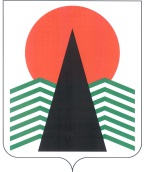 АДМИНИСТРАЦИЯ  НЕФТЕЮГАНСКОГО  РАЙОНАпостановлениег.НефтеюганскО внесении изменений в постановление администрации Нефтеюганского района 
от 21.04.2017 № 636-па-нпа «Об Общественном совете по вопросам жилищно-коммунального хозяйства и дорожной деятельности Нефтеюганского района»В соответствии с Федеральным законом от 21.07.2014 № 212-ФЗ «Об основах общественного контроля в Российской Федерации», в целях привлечения внимания 
и инициатив общественности к решению проблем жилищно-коммунального хозяйства и дорожной деятельности муниципального образования Нефтеюганский района, в связи с организационно-кадровыми изменениями  п о с т а н о в л я ю: Внести изменения в постановление администрации Нефтеюганского района от 21.04.2017 № 636-па-нпа «Об Общественном совете по вопросам жилищно-коммунального хозяйства и дорожной деятельности Нефтеюганского района», изложив приложение № 2 к постановлению в редакции согласно приложению
к настоящему постановлению.Настоящее постановление подлежит официальному опубликованию в газете «Югорское обозрение» и размещению на официальном сайте органов местного самоуправления Нефтеюганского района.Настоящее постановление вступает в силу после официального опубликования. Контроль за выполнением постановления возложить на директора департамента строительства и жилищно-коммунального комплекса – заместителя главы Нефтеюганского района Кошакова В.С.Исполняющий обязанностиГлавы района                                                                     	С.А.КудашкинПриложениек постановлению администрации Нефтеюганского районаот 25.03.2019 № 644-па-нпа«Приложение № 2к постановлению администрации Нефтеюганского районаот 21.04.2017 № 636-па-нпаСОСТАВОбщественного совета по вопросам жилищно-коммунального хозяйстваи дорожной деятельности Нефтеюганского района25.03.2019№ 644-па-нпа№ 644-па-нпаПредседатель Общественного советаПредседатель Общественного советаПредседатель Общественного советаПредседатель Общественного советаМалахов Дмитрий Евгеньевич Малахов Дмитрий Евгеньевич главный инженер ООО «КП Промысловик»главный инженер ООО «КП Промысловик»главный инженер ООО «КП Промысловик»главный инженер ООО «КП Промысловик»заместитель председателя Общественного советазаместитель председателя Общественного советазаместитель председателя Общественного советазаместитель председателя Общественного советаАвхадиев Равиль РаузитовичАвхадиев Равиль Раузитович депутат сельского поселения Салым депутат сельского поселения Салым депутат сельского поселения Салым депутат сельского поселения Салымсекретарь Общественного советасекретарь Общественного советасекретарь Общественного советасекретарь Общественного советасекретарь Общественного советаКравченкоАлександр Ивановичдиректор МКУ «Административно-хозяйственная служба «Север».директор МКУ «Административно-хозяйственная служба «Север».директор МКУ «Административно-хозяйственная служба «Север».директор МКУ «Административно-хозяйственная служба «Север».директор МКУ «Административно-хозяйственная служба «Север».Члены Общественного советаЧлены Общественного советаЧлены Общественного советаАндриевский Юрий Александровичисполнительный директор ООО «Сибирь»исполнительный директор ООО «Сибирь»исполнительный директор ООО «Сибирь»исполнительный директор ООО «Сибирь»исполнительный директор ООО «Сибирь»Барадулина Ирина Андреевнаначальник участка ООО «СК-Дом»начальник участка ООО «СК-Дом»начальник участка ООО «СК-Дом»начальник участка ООО «СК-Дом»начальник участка ООО «СК-Дом»Гладких Артур Михайловичпредседатель Территориального общественного управления «Лесной» городского поселения Пойковскийпредседатель Территориального общественного управления «Лесной» городского поселения Пойковскийпредседатель Территориального общественного управления «Лесной» городского поселения Пойковскийпредседатель Территориального общественного управления «Лесной» городского поселения Пойковскийпредседатель Территориального общественного управления «Лесной» городского поселения ПойковскийГорячкина Лариса Владимировнадиректор ООО «ЮграКомфорт»директор ООО «ЮграКомфорт»директор ООО «ЮграКомфорт»директор ООО «ЮграКомфорт»директор ООО «ЮграКомфорт»Заляев Венер Гумаровичучитель НРМОБУ «Чеускинская СОШ» с.Чеускиноучитель НРМОБУ «Чеускинская СОШ» с.Чеускиноучитель НРМОБУ «Чеускинская СОШ» с.Чеускиноучитель НРМОБУ «Чеускинская СОШ» с.Чеускиноучитель НРМОБУ «Чеускинская СОШ» с.ЧеускиноКищенко Игорь Петровичпредседатель Территориального общественного управления «Строительная - 2» городского поселения Пойковский председатель Территориального общественного управления «Строительная - 2» городского поселения Пойковский председатель Территориального общественного управления «Строительная - 2» городского поселения Пойковский председатель Территориального общественного управления «Строительная - 2» городского поселения Пойковский председатель Территориального общественного управления «Строительная - 2» городского поселения Пойковский Комисаренко Елена Васильевнаначальник ПТО ПМУП «Управление тепловодоснабжения»начальник ПТО ПМУП «Управление тепловодоснабжения»начальник ПТО ПМУП «Управление тепловодоснабжения»начальник ПТО ПМУП «Управление тепловодоснабжения»начальник ПТО ПМУП «Управление тепловодоснабжения»Колмогорова Ольга Владимировнамастер участка ПУТВС Пойковский, председатель всероссийского общества инвалидов сельского поселения Сентябрьскиймастер участка ПУТВС Пойковский, председатель всероссийского общества инвалидов сельского поселения Сентябрьскиймастер участка ПУТВС Пойковский, председатель всероссийского общества инвалидов сельского поселения Сентябрьскиймастер участка ПУТВС Пойковский, председатель всероссийского общества инвалидов сельского поселения Сентябрьскиймастер участка ПУТВС Пойковский, председатель всероссийского общества инвалидов сельского поселения СентябрьскийКуклев Анатолий Александрович заместитель генерального директора по эксплуатации муниципального предприятия НРМУ «Торгово-транспортное предприятие»заместитель генерального директора по эксплуатации муниципального предприятия НРМУ «Торгово-транспортное предприятие»заместитель генерального директора по эксплуатации муниципального предприятия НРМУ «Торгово-транспортное предприятие»заместитель генерального директора по эксплуатации муниципального предприятия НРМУ «Торгово-транспортное предприятие»заместитель генерального директора по эксплуатации муниципального предприятия НРМУ «Торгово-транспортное предприятие»Монастырный Алексей Николаевичбурильщик КРС ООО «РН-Сервис»бурильщик КРС ООО «РН-Сервис»бурильщик КРС ООО «РН-Сервис»бурильщик КРС ООО «РН-Сервис»бурильщик КРС ООО «РН-Сервис»Приймак Сергей Васильевичзаместитель директора филиала № 4 АО 
«ГК Северавтодор»заместитель директора филиала № 4 АО 
«ГК Северавтодор»заместитель директора филиала № 4 АО 
«ГК Северавтодор»заместитель директора филиала № 4 АО 
«ГК Северавтодор»заместитель директора филиала № 4 АО 
«ГК Северавтодор»Сайко Светлана Витальевнапредседатель ТСЖ «Жилой комплекс «Исток» сельского поселения Усть-Юганпредседатель ТСЖ «Жилой комплекс «Исток» сельского поселения Усть-Юганпредседатель ТСЖ «Жилой комплекс «Исток» сельского поселения Усть-Юганпредседатель ТСЖ «Жилой комплекс «Исток» сельского поселения Усть-Юганпредседатель ТСЖ «Жилой комплекс «Исток» сельского поселения Усть-ЮганТальберг Сергей Александровичначальник распределительных сетей филиала 
АО «Горэлектросеть ПЭС» начальник распределительных сетей филиала 
АО «Горэлектросеть ПЭС» начальник распределительных сетей филиала 
АО «Горэлектросеть ПЭС» начальник распределительных сетей филиала 
АО «Горэлектросеть ПЭС» начальник распределительных сетей филиала 
АО «Горэлектросеть ПЭС» Хитёв Валерий Владимировичначальник участка РЭУ ООО «Промысловик»начальник участка РЭУ ООО «Промысловик»начальник участка РЭУ ООО «Промысловик»начальник участка РЭУ ООО «Промысловик»начальник участка РЭУ ООО «Промысловик»Хныкина Анастасия Викторовназаместитель директора НРМОБУ «Куть-Яхская СОШ» сельского поселения Куть-Яхзаместитель директора НРМОБУ «Куть-Яхская СОШ» сельского поселения Куть-Яхзаместитель директора НРМОБУ «Куть-Яхская СОШ» сельского поселения Куть-Яхзаместитель директора НРМОБУ «Куть-Яхская СОШ» сельского поселения Куть-Яхзаместитель директора НРМОБУ «Куть-Яхская СОШ» сельского поселения Куть-ЯхШакирзянова Насима Ямиловнапредседатель Совета многоквартирного дома сельского поселения Каркатеевы.».председатель Совета многоквартирного дома сельского поселения Каркатеевы.».председатель Совета многоквартирного дома сельского поселения Каркатеевы.».председатель Совета многоквартирного дома сельского поселения Каркатеевы.».председатель Совета многоквартирного дома сельского поселения Каркатеевы.».